CURRICULUM VITAE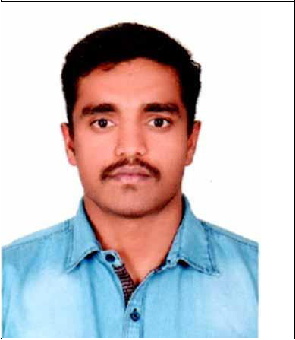 RAJKUMAR Email: rajkumar-397293@gulfjobseeker.com 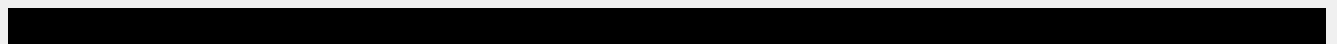 CAREER OBJECTIVETo enhance a career that tests my professional abilities , add value and more an attempt to achieve organization and individual goals also to further enhance my skills through looking as meet the challenges in any giving chance.PROFESSIONAL● WORK EXPERIENCE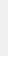 Last working as Inspection and maintenance teamSINCE 10th Nov 2016 to Dec 2019.JOB RESPONSIBILTIES:Inspection of team members schedule and allotting work Site and pass, Air compressor and gangway.Traction motor greasing and cleaning, Door inspection, Gear unit earth brush measurement.Worked as a construction site supervisor with SD Builders, Tamil Nadu, India from June 2014 to Dc 2015.JOB RESPONSIBILTIES:Construction building supervising labours, maintain stocks and material receivingDraw new building drawings using AutocadCompleted in SIRA trainingAuto Cad (2D &3D Modeling)Familiar with all Windows Platforms (MS Excel , MS Office)Basic Fire and Safety for industrial work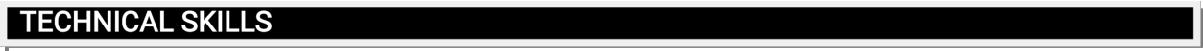 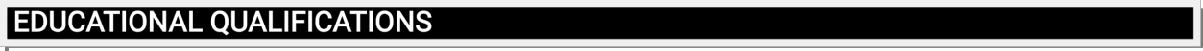 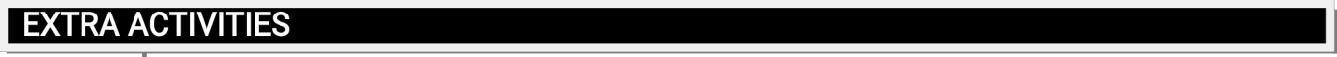 Participates school volleyball playing game.✓STRENGTHCan work in any situation and ready to accept people as they areAlways willing to learn new things and good patienceWorkaholic , sincere and straight forward and better time management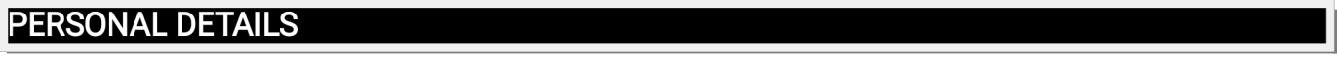  DECLARATIONI hereby declared that above information is true and correct to the best of my knowledge and belief.DATE:	Rajkumar ExaminationInstitutionBoard/UniversityYearofPercentagePassedPassingDiploma CivilSKAPC PollytechnicGovernment polytechnic201363%EngineeringCollege, Manamadurai.collegeTamilnadu,IndiaHSCGovernment Hr.SecSchoolState Board201071.83%Thiruppachethiof, TamilNadu.TamilnaduSSLCGovernment High SchoolState Board of200862%Vellikurichi,Tamilnadu.Tamilnadu✓ Member ofTeam and Participated Science and environment awarenessTeam and Participated Science and environment awarenessTeam and Participated Science and environment awarenessprograme.Date of Birth:03.06.199303.06.1993Gender:MaleMarital Status:SingleNationality:IndianLanguages Known:English, Hindi,Telugu and TamilEnglish, Hindi,Telugu and TamilPASSPORT DETAILSPASSPORT DETAILSIssue date:08.05.2015Expiry date:07.05.2025